МУНИЦИПАЛЬНОЕ ОБРАЗОВАНИЕ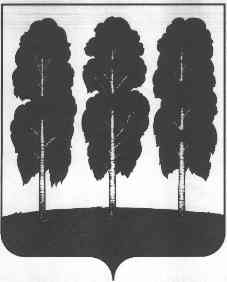 БЕРЕЗОВСКИЙ РАЙОНХанты-Мансийский автономный округ – ЮграАДМИНИСТРАЦИЯ БЕРЕЗОВСКОГО РАЙОНАКОМИТЕТ ПО ФИНАНСАМ ______________________________________________________________________628140, ул. Астраханцева, 54, пгт. Березово,							тел/факс 8(34674)-2-19-68Ханты-Мансийский автономный округ – Югра								2-17-52Тюменская область											2-24-44										             E-mail: komfin@berezovo.ru______________________________________________________________________от  «   » декабря 2018 г. 									№_____ПРОЕКТПРИКАЗО сроках представления годовой бюджетной отчетности об исполнении бюджета Берзовского района, бюджетов городских и сельских поселений Березовского района и сводной бухгалтерской отчетности муниципальных и автономных учреждений за 2018 год.  В соответствии с приказом Департамента финансов ХМАО - Югры от 14.12.2018 года №169-О «О сроках представления годовой бюджетной отчетности об исполнении бюджетов городских округов и консолидированных бюджетов муниципальных районов Ханты-Мансийского автономного округа – Югры и сводной бухгалтерской отчетности муниципальных бюджетных и автономных учреждений за 2018 год», приказом Комитета по финансам администрации Березовского района от 17.05.2018 года №26 «О порядке составления и представления бюджетной и бухгалтерской отчетности» п р и к а з ы в а ю:1. Установить сроки представления годовой бюджетной отчетности главных распорядителей средств бюджета Березовского района и сводной бухгалтерской отчетности муниципальных бюджетных и автономных учреждений за 2018 год, согласно приложению 1 к настоящему приказу.2. Установить сроки представления годовой отчетности об исполнении бюджетов городских и сельских поселений Березовского района согласно приложению 2 к настоящему приказу.3. Установить сроки представления годовой бюджетной отчетности главных администраторов доходов бюджета Березовского района, главных администраторов источников финансирования дефицита бюджета Березовского района до 15 февраля 2019 года. 4. Главам городских и сельских поселений, руководителям главных распорядителей бюджетных средств обеспечить своевременную и качественную сдачу отчета. 5. Контроль над исполнением приказа возложить на заведующего отделом учета и отчетности Морозову М.А.Заместитель главы Березовского района, Председатель Комитета		                                                         С.В. УшароваПриложение 1к приказу от __ декабря 2018 года №__Сроки представления годовой бюджетной отчетности главными распорядителями средств бюджета Березовского района и сводной бухгалтерской отчетности муниципальных бюджетных и автономных учреждений за 2018 годПриложение 2к приказу от __ декабря 2018 года №__Сроки представления годовой отчетности об исполнении бюджетов городских и сельских поселений Березовского районаОтдел по опеке и попечительствудо 29 декабря 2018 годаУправление капитального строительства и ремонта21 января 2019 годаКомитет по финансам22 января 2019 годаДума района23 января 2019 годаАдминистрация Березовского района24 января 2019 годаКазна Березовского района25 января 2019 годаКомитет культуры28 января 2019 годаКомитет образования29 января 2019 годаКомитет по спорту и молодежной политике30 января 2019 годаСельское поселение Саранпауль15-16 января 2019 годаСельское поселение Светлый16-18 января 2019 годаСельское поселение Хулимсунт21-22 января 2019 годаСельское поселение Приполярный22-23 января 2019 годаГородское поселение Игрим23-24 января 2019 годаГородское поселение Березово24-25 января 2019 года 